Beech and Maple Home Learning								Date Set: Friday 21st April 2023Date Due: Wednesday 26th AprilSpellings:Activity: Our Science topic this term is Ready, Steady Grow!Whilst you are out and about or in the garden at home, search for signs of plants growing!  You could take pictures or do some observational drawings, and add some notes about what you find on the ‘Nature Notebook’ sheet attached.You might notice dandelions and dandelion ‘clocks’ (seeds ready to disperse into the wind!)You might see something very small like a little shoot or something much larger like a tree.  You could find out some interesting facts about the plants you have found. You might think about why the plants are growing well where they are?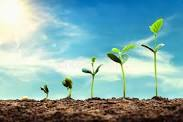 were                 like          stonefriedover              says